        A Mandulaszüret c. cikk az 5. osztályban a Kert növényei c. leckében használható nagyon jól, mikor a diót tanuljuk. Párhuzamot lehet vonni a két haszonfa között. Az egészséges táplálkozás elengedhetetlen alkotói a számos vitamint, energiát tartalmazó olajos magvak. Feladat lehet hasonló költemény megírása a diófáról: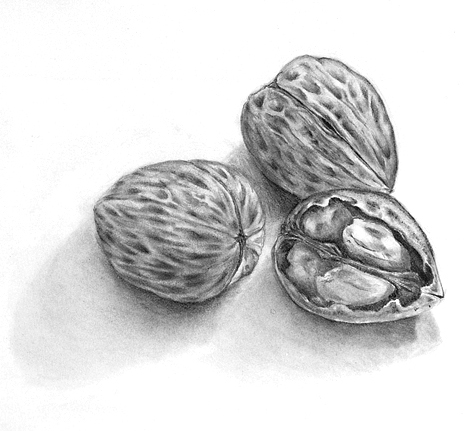 A pontozott vonalakra írd a szöveg szerinti tulajdonságot a dióról, a zárójelen belül, pedig írj róluk jellemzőket is! Mandulaszüret - DiószüretÉg hűvösével,föld melegéveltelve a kis fa: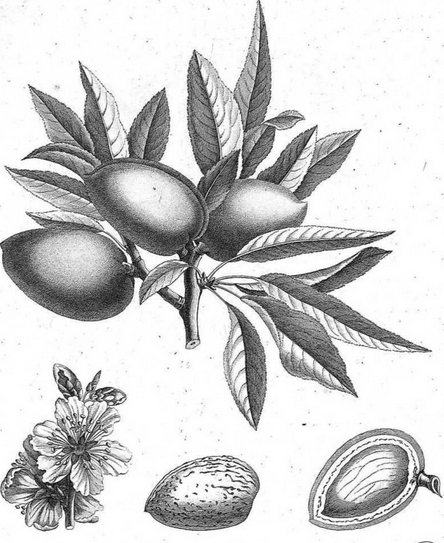 gondja tömérdek. Szívja a mézet, hívja a ……….:                                     /megporzása:……………./          szelet, széllelnedvei végülőszre beértek.Nyáron a hőbenállt az esőben,hajnali ködben,verte a fény is.……….. leszáradt,                    barkája /virágai: nőivarú:…………….., hímivarú:……………./ egyszerű, ülő;barka                                                        lombja lebágyadt:                            / levele: ………………./  összetettterhes a termést                                /termése:……………….termés/ csonthéjastartani mégis.Levelek hulltánöröm is jön tán,……. magja                                        dióbarnul a tálban.Szüretre kelvéngyerekek nyelvénmár csak a jó íz:                                /milyen a szervezet számára hasznos anyagokat     tartalmaz, írj legalább hármat! ……………………………………………………………………  E, B vitaminok, foszfor, vas,telítetlen zsírsavak,stb.benne a nyár vanDőlt betűk a megoldásokEbben a számban még sok olyan cikket találunk, melyek jól és könnyen felhasználhatók a különböző tanítási órákon, ezt természetesen jelezzük a kollégák felé! 